Сумська міська рада VІІ СКЛИКАННЯ L СЕСІЯРІШЕННЯвід 28 листопада 2018 року № 4216-МРм. СумиРозглянувши звернення громадян, надані документи, відповідно до протоколу засідання постійної комісії з питань архітектури, містобудування, регулювання земельних відносин, природокористування та екології Сумської міської ради від  04.10.2018 № 129, статей 12, 120, 142 Земельного кодексу України, керуючись пунктом 34 частини першої статті 26 Закону України «Про місцеве самоврядування в Україні», Сумська міська рада  ВИРІШИЛА:Вважати таким, що втратив чинність пункт 44 додатку № 1 до рішення  Сумської міської ради від 06 квітня 2016 року № 608 «Про передачу у власність земельних ділянок громадянам» стосовно надання у приватну власність земельної ділянки за адресою: пров. Орджонікідзе, 27, кадастровий номер 5910136600:07:010:0026 для будівництва і обслуговування житлового будинку, господарських будівель і споруд площею 3/6 від 0,0634 га Сорочинській Любові Єгорівні та площею 3/6 від 0,0634 га Горбачовій Тетяні Миколаївні у зв’язку з неоформленням ними права власності на земельну ділянку та переходом права власності на житловий будинок до Сокол Тетяни Петрівни та ураховуючи звернення Сорочинської Л.Є. та Горбачової Т.М.Сумський міський голова                                                                        О.М. ЛисенкоВиконавець: Клименко Ю.М.                      Бондаренко Я.О.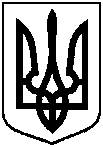 Про часткову втрату чинності рішення Сумської міської ради  від 06 квітня 2016 року № 608-МР «Про передачу у власність земельних ділянок громадянам»